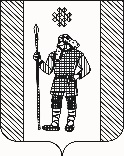 П О С Т А Н О В Л Е Н И ЕАДМИНИСТРАЦИИ КУДЫМКАРСКОГО МУНИЦИПАЛЬНОГО ОКРУГАПЕРМСКОГО КРАЯ                09.02.2022                                                                                СЭД-260-01-06-198В целях реализации Федерального закона от 27.07.2010 № 210-ФЗ «Об организации предоставления государственных и муниципальных услуг», в соответствии с постановлениями администрации Кудымкарского муниципального округа Пермского края от 24.07.2020 № 731-260-01-06 «Об утверждении Перечня муниципальных услуг, предоставляемых отраслевыми (функциональными) органами администрации Кудымкарского муниципального округа Пермского края и муниципальными учреждениями Кудымкарского муниципального округа Пермского края», от 14.07.2020 № 698-260-01-06 «Об утверждении Порядка разработки и утверждения административных регламентов предоставления муниципальных услуг в Кудымкарском муниципальном округе Пермского края»  администрация Кудымкарского муниципального округа Пермского краяПОСТАНОВЛЯЕТ:Внести в административный регламент предоставления муниципальной услуги «Выдача разрешения на ввод объекта в эксплуатацию», утвержденный постановлением администрации Кудымкарского муниципального округа Пермского края от 03.12.2020 № СЭД-260-01-06-338, следующие изменения:раздел II изложить в следующей редакции:«II. Стандарт предоставления муниципальной услуги:2.1. Наименование муниципальной услуги:2.1.1. Выдача разрешения на ввод объекта в эксплуатацию.2.2. Наименование органа, предоставляющего муниципальную услугу: 2.2.1. Органом, уполномоченным на предоставление муниципальной услуги, является сектор по архитектуре, строительству и связи управления экономики администрации Кудымкарского муниципального округа Пермского края (далее - орган, предоставляющий муниципальную услугу). 2.2.2. При предоставлении муниципальной услуги орган, предоставляющий муниципальную услугу, осуществляет взаимодействие с:Управлением Федеральной службы государственной регистрации, кадастра и картографии по Пермскому краю; Управлением Государственной экспертизы Пермского края;Комитетом по управлению муниципальным имуществом администрации Кудымкарского муниципального округа. 2.2.3. Орган, предоставляющий муниципальную услугу, не вправе требовать от заявителя:1) представления документов и информации или осуществления действий, представление или осуществление которых не предусмотрено нормативными правовыми актами, регулирующими отношения, возникающие в связи с предоставлением муниципальной услуги;2) представления документов и информации, в том числе подтверждающих внесение заявителем платы за предоставление муниципальной услуги, которые находятся в распоряжении органа предоставляющего муниципальные услуги, иных государственных органов, органов местного самоуправления либо подведомственных государственным органам или органам местного самоуправления организаций, участвующих в предоставлении предусмотренных частью 1 статьи 1 Федерального закона от 27 июля 2010 г. № 210-ФЗ «Об организации предоставления государственных и муниципальных услуг» государственных и муниципальных услуг, в соответствии с нормативными правовыми актами Российской Федерации, муниципальными правовыми актами. Заявитель вправе представить указанные документы и информацию в орган, предоставляющий муниципальную услугу, по собственной инициативе;3) осуществления действий, в том числе согласований, необходимых для предоставления муниципальной услуги и связанных с обращением в иные государственные органы, органы местного самоуправления, организации, за исключением получения услуг и получения документов и информации, предоставляемых в результате предоставления услуг, которые являются необходимыми и обязательными для предоставления муниципальной услуги.2.3. Описание результата предоставления муниципальной услуги:2.3.1. Результатом предоставления муниципальной услуги является:выдача разрешения на строительство, реконструкцию объектов капитального строительства (далее – выдача разрешения);отказ в выдаче разрешения на строительство, реконструкцию объектов капитального строительства (далее - отказ в выдаче разрешения).2.4. Срок предоставления муниципальной услуги:2.4.1. Срок предоставления муниципальной услуги составляет 5 рабочих дней со дня получения заявления о выдаче разрешения на строительство.2.5. Исчерпывающий перечень документов, необходимых в соответствии 
с нормативными правовыми актами для предоставления муниципальной услуги:2.5.1. Для принятия решения о выдаче разрешения на ввод объекта в эксплуатацию необходимы следующие документы:  2.5.1.1. заявление на ввод объекта в эксплуатацию, по форме согласно приложению 1 к настоящему административному регламенту;2.5.1.2. правоустанавливающие документы на земельный участок, в том числе соглашение об установлении сервитута, решение об установлении публичного сервитута; 2.5.1.3. градостроительный план земельного участка, представленный для получения разрешения на строительство, или в случае строительства, реконструкции линейного объекта проект планировки территории и проект межевания территории (за исключением случаев, при которых для строительства, реконструкции линейного объекта не требуется подготовка документации по планировке территории), проект планировки территории в случае выдачи разрешения на ввод в эксплуатацию линейного объекта, для размещения которого не требуется образование земельного участка;2.5.1.4. разрешение на строительство;2.5.1.5. акт приемки объекта капитального строительства (в случае осуществления строительства, реконструкции на основании договора строительного подряда);2.5.1.6. акт, подтверждающий соответствие параметров построенного, реконструированного объекта капитального строительства проектной документации (в части соответствия проектной документации требованиям, указанным в пункте 1 части 5 статьи 49 Градостроительный кодекс Российской Федерации, в том числе требованиям энергетической эффективности и требованиям оснащенности объекта капитального строительства приборами учета используемых энергетических ресурсов, и подписанный лицом, осуществляющим строительство (лицом, осуществляющим строительство, и застройщиком или техническим заказчиком в случае осуществления строительства, реконструкции на основании договора строительного подряда, а также лицом, осуществляющим строительный контроль, в случае осуществления строительного контроля на основании договора);2.5.1.7. акт о подключении (технологическом присоединении) построенного, реконструированного объекта капитального строительства к сетям инженерно-технического обеспечения (в случае, если такое подключение (технологическое присоединение) этого объекта предусмотрено проектной документацией);2.5.1.8. схема, отображающая расположение построенного, реконструированного объекта капитального строительства, расположение сетей инженерно-технического обеспечения в границах земельного участка и планировочную организацию земельного участка и подписанная лицом, осуществляющим строительство (лицом, осуществляющим строительство, и застройщиком или техническим заказчиком в случае осуществления строительства, реконструкции на основании договора строительного подряда), за исключением случаев строительства, реконструкции линейного объекта;2.5.1.9. заключение органа государственного строительного надзора (в случае, если предусмотрено осуществление государственного строительного надзора в соответствии с частью 1 статьи 54 Градостроительного кодекса Российской Федерации) о соответствии построенного, реконструированного объекта капитального строительства указанным в пункте 1 части 5 статьи 49 Градостроительного кодекса Российской Федерации требованиям проектной документации (в том числе с учетом изменений, внесенных в рабочую документацию и являющихся в соответствии с частью 1.3 статьи 52 Градостроительного кодекса Российской Федерации частью такой проектной документации), заключение уполномоченного на осуществление федерального государственного экологического надзора федерального органа исполнительной власти (далее - орган федерального государственного экологического надзора), выдаваемое в случаях, предусмотренных частью 5 статьи 54 Градостроительного кодекса Российской Федерации;2.5.1.10. для опасных объектов - документ, подтверждающий заключение договора обязательного страхования гражданской ответственности владельца опасного объекта за причинение вреда в результате аварии на опасном объекте в соответствии с законодательством Российской Федерации об обязательном страховании гражданской ответственности владельца опасного объекта за причинение вреда в результате аварии на опасном объекте;2.5.1.11. при проведении реставрации, консервации, ремонта объекта культурного наследия и/или его приспособления для современного использования - акт приемки выполненных работ по сохранению объекта культурного наследия, утвержденный соответствующим органом охраны объектов культурного наследия, определенным Федеральным законом от 25 июня 2002 № 73-ФЗ «Об объектах культурного наследия (памятниках истории и культуры) народов Российской Федерации», при проведении реставрации, консервации, ремонта этого объекта и его приспособления для современного использования;2.5.1.12. технический план объекта капитального строительства, подготовленный в соответствии с Федеральным законом от 13 июля 2015 № 218-ФЗ «О государственной регистрации недвижимости»;2.5.2. Исчерпывающий перечень документов, необходимых в соответствии с нормативными правовыми актами для предоставления муниципальной услуги, которые находятся в распоряжении государственных органов, органов местного самоуправления и иных органов, участвующих в предоставлении муниципальной услуги:2.5.2.1. Документы (их копии или сведения, содержащиеся в них), указанные в подпунктах 2.5.1.2 – 2.5.1.4, 2.5.1.9 пункта 2.5 запрашиваются в государственных органах, органах местного самоуправления и подведомственных государственным органам или органам местного самоуправления организациях, в распоряжении которых находятся указанные документы, если застройщик не представил указанные документы самостоятельно;2.5.2.2. Документы, указанные в подпунктах 2.5.1.2, 2.5.1.5 – 2.5.1.8 пункта 2.5 направляются заявителем самостоятельно, если указанные документы (их копии или сведения, содержащиеся в них) отсутствуют в распоряжении органов государственной власти, органов местного самоуправления либо подведомственных государственным органам или органам местного самоуправления организаций. Если указанные документы находятся в распоряжении органов государственной власти, органов местного самоуправления либо подведомственных государственным органам или органам местного самоуправления организаций, такие документы запрашиваются в органах и организациях, в распоряжении которых находятся указанные документы, если застройщик не представил указанные документы самостоятельно.2.5.3. Орган, предоставляющий муниципальную услугу, не вправе требовать от заявителя:2.5.3.1. представления документов и информации или осуществления действий, представление или осуществление которых не предусмотрено нормативными правовыми актами, регулирующими отношения, возникающие в связи с предоставлением муниципальной услуги;2.5.3.2. представления документов и информации, в том числе подтверждающих внесение заявителем платы за предоставление муниципальной услуги, которые находятся в распоряжении органа, предоставляющего государственные услуги, органа, предоставляющего и муниципальные услуги, иных государственных органов, органов местного самоуправления либо подведомственных государственным органам или органам местного самоуправления организаций, участвующих в предоставлении предусмотренных в Федеральном законе № 210-ФЗ перечень документов; 2.5.3.3. представления документов и информации, отсутствие и (или) недостоверность которых не указывались при первоначальном отказе в приеме документов, необходимых для предоставления услуги, либо отказе в предоставлении услуги, за исключением случаев, предусмотренных в Федеральном законе № 210-ФЗ».2.6.4. Исчерпывающий перечень требований к документам (информации), представляемым заявителем на бумажном носителе, а также в электронной форме, к которым в том числе относятся:2.6.4.1. отсутствие подчисток, приписок и исправлений текста, зачеркнутых слов и иных неоговоренных исправлений;2.6.4.2. отсутствие повреждений, наличие которых не позволяет однозначно истолковать их содержание;2.6.4.3. Указанные в подпунктах 2.5.1.6 и 2.5.1.9 пункта 2.5 административного регламента документ и заключение должны содержать информацию о нормативных значениях показателей, включенных в состав требований энергетической эффективности объекта капитального строительства, и о фактических значениях таких показателей, определенных в отношении построенного, реконструированного объекта капитального строительства в результате проведенных исследований, замеров, экспертиз, испытаний, а также иную информацию, на основе которой устанавливается соответствие такого объекта требованиям энергетической эффективности и требованиям его оснащенности приборами учета используемых энергетических ресурсов. При строительстве, реконструкции многоквартирного дома заключение органа государственного строительного надзора также должно содержать информацию о классе энергетической эффективности многоквартирного дома, определяемом в соответствии с законодательством об энергосбережении и о повышении энергетической эффективности.2.6.5. Исчерпывающий перечень требований к документам (информации), представляемым заявителем в электронной форме, к которым в том числе относятся:2.6.5.1. соответствие запроса (заявления) и каждого прилагаемого к нему документа, направляемого в электронной форме, требованиям Федерального закона от 6 апреля 2011 г. № 63-ФЗ «Об электронной подписи» и принятым в соответствии с ним иным нормативным правовым актом;2.6. Исчерпывающий перечень оснований для отказа в приеме документов, необходимых для предоставления муниципальной услуги:2.6.1. Основанием для отказа в приеме документов, необходимых для предоставления муниципальной услуги является:2.6.1.1. несоответствие представленных заявителем документов (информации) на бумажном носителе, а также в электронной форме установленным в регламенте требованиям.2.6.2. Заявителю отказывается в приеме документов до момента регистрации поданных заявителем документов в органе, предоставляющем услугу, МФЦ, за исключением случая, предусмотренного пунктом 9 правил использования усиленной квалифицированной электронной подписи при обращении за получением государственных и муниципальных услуг, утвержденных Постановлением Правительства Российской Федерации от 25 августа 2012 г. № 852 « Об утверждении правил использования усиленной квалифицированной электронной подписи при обращении за получением государственных и муниципальных услуг и о внесении изменения в правила разработки и утверждения административных регламентов предоставления государственных услуг». 2.7. Исчерпывающий перечень оснований для приостановления предоставления муниципальной услуги:2.7.1. Оснований для приостановления сроков предоставления муниципальной услуги действующим законодательством не предусмотрено.2.8. Исчерпывающий перечень оснований для отказа в предоставлении муниципальной услуги:2.8.1. Орган, предоставляющий муниципальную услугу, принимает решение об отказе в предоставлении муниципальной услуги в случае:2.8.1.1. отсутствия документов, указанных в подпункте 2.5.1 пункта 2.5 административного регламента, обязанность по предоставлению которых возложена на заявителя, в части 4 статьи 55 Градостроительного кодекса Российской Федерации;2.8.1.2. несоответствия объекта капитального строительства требованиям к строительству, реконструкции объекта капитального строительства, установленным на дату выдачи представленного для получения разрешения на строительство градостроительного плана земельного участка, или в случае строительства, реконструкции, капитального ремонта линейного объекта требованиям проекта планировки территории и проекта межевания территории (за исключением случаев, при которых для строительства, реконструкции линейного объекта не требуется подготовка документации по планировке территории), требованиям, установленным проектом планировки территории, в случае выдачи разрешения на ввод в эксплуатацию линейного объекта, для размещения которого не требуется образование земельного участка;2.8.1.3. несоответствия объекта капитального строительства требованиям, установленным в разрешении на строительство;2.8.1.4. несоответствия параметров построенного, реконструированного объекта капитального строительства проектной документации;2.8.1.5. несоответствие объекта капитального строительства разрешенному использованию земельного участка и (или) ограничениям, установленным в соответствии с земельным и иным законодательством Российской Федерации на дату выдачи разрешения на ввод объекта в эксплуатацию, за исключением случаев, если указанные ограничения предусмотрены решением об установлении или изменении зоны с особыми условиями использования территории, принятым в случаях, предусмотренных пунктом 9 части 7 статьи 51 Градостроительного кодекса Российской Федерации, и строящийся, реконструируемый объект капитального строительства, в связи с размещением которого установлена или изменена зона с особыми условиями использования территории, не введен в эксплуатацию.2.8.2. Неполучение (несвоевременное получение) документов, запрошенных в соответствии с подпунктом 2.5.2 пункта 2.5 административного регламента, не может являться основанием для отказа в выдаче разрешения на ввод объекта в эксплуатацию.2.8.3. Отказ в выдаче разрешения на ввод объекта в эксплуатацию может быть оспорен в судебном порядке.2.9. Перечень услуг, которые являются необходимыми и обязательными для предоставления муниципальной услуги, в том числе сведения о документе (документах), выдаваемом (выдаваемых) организациями, участвующими в предоставлении муниципальной услуги:2.9.1. Предоставление услуг, которые являются необходимыми 
и обязательными для предоставления муниципальной услуги, не требуется.2.10.  Порядок, размер и основания взимания государственной пошлины 
или иной платы, взимаемой за предоставление муниципальной услуги:2.10.1. Государственная пошлина и иная плата за предоставление муниципальной услуги не взимается.2.11. Максимальный срок ожидания в очереди при подаче запроса о предоставлении муниципальной услуги и при получении результата предоставления муниципальной услуги:2.11.1. Максимальное время ожидания в очереди при подаче запроса о предоставлении муниципальной услуги и документов, обязанность по представлению которых возложена на заявителя, для предоставления муниципальной услуги не превышает 15 минут;2.11.2. Максимальное время ожидания в очереди при получении результата предоставления муниципальной услуги не превышает 15 минут.2.12. Срок регистрации запроса о предоставлении муниципальной услуги:2.12.1. Запрос о предоставлении муниципальной услуги и документы, обязанность по представлению которых возложена на заявителя, для предоставления муниципальной услуги, в том числе в электронной форме, подлежат регистрации в день их поступления;2.12.2. Запрос о предоставлении муниципальной услуги и документы, обязанность по представлению которых возложена на заявителя, для предоставления муниципальной услуги, поданные в МФЦ, подлежат регистрации в день его поступления в орган, предоставляющий муниципальную услугу.2.13. Требования к помещениям, в которых предоставляется муниципальная услуга, к залу ожидания, местам для заполнения запросов о предоставлении муниципальной услуги, информационным стендам с образцами их заполнения и перечнем документов, необходимых для предоставления муниципальной услуги, в том числе к обеспечению доступности для инвалидов указанных объектов в соответствии с законодательством Российской Федерации о социальной защите инвалидов:2.13.1. Здание, в котором предоставляется муниципальная услуга, должно находиться в зоне пешеходной доступности от остановок общественного транспорта. Вход в здание должен быть оборудован удобной лестницей с поручнями, а также пандусами для беспрепятственного передвижения инвалидных колясок, детских колясок.Помещения, в которых предоставляется муниципальная услуга, отвечают требованиям к обеспечению   доступа инвалидов, в соответствии с законодательством Российской Федерации о социальной защите инвалидов. 2.13.2. Прием заявителей осуществляется в специально выделенных для этих целей помещениях.Места ожидания и приема заявителей (их представителей) должны соответствовать комфортным условиям для заявителей (их представителей), в том числе для лиц с ограниченными возможностями здоровья, и оптимальным условиям работы специалистов.Места для приема заявителей (их представителей) должны быть оборудованы информационными табличками (вывесками) с указанием:номера кабинета (окна);фамилии, имени, отчества и должности специалиста, осуществляющего предоставление муниципальной услуги или информирование о предоставлении муниципальной услуги.Места ожидания должны быть оборудованы стульями, кресельными секциями, скамьями (банкетками). Количество мест ожидания определяется исходя из фактической нагрузки и возможностей для их размещения в здании, но не может составлять менее 5 мест.Места для заполнения документов должны быть оборудованы стульями, столами (стойками) и обеспечены образцами заполнения документов, бланками документов и канцелярскими принадлежностями.2.13.3. Информационные стенды должны содержать полную и актуальную информацию о порядке предоставления муниципальной услуги. Тексты информационных материалов, которые размещаются на информационных стендах в соответствии с пунктом 1.3.4 административного регламента, печатаются удобным для чтения шрифтом, без исправлений, с выделением наиболее важной информации полужирным начертанием или подчеркиванием.2.13.4. Места предоставления муниципальной услуги должны соответствовать требованиям к обеспечению доступности объектов и услуг для инвалидов, предусмотренным статьей 15 Федерального закона от 24 ноября 1995 г. № 181-ФЗ «О социальной защите инвалидов в Российской Федерации».2.14. Показатели доступности и качества муниципальной услуги:2.14.1. Показатели доступности и качества предоставления муниципальной услуги:2.14.1.1. количество взаимодействий заявителя с должностными лицами, муниципальными служащими при предоставлении муниципальной услуги 
не превышает 2, продолжительность - не более 15 минут;2.14.1.2. возможность получения муниципальной услуги в МФЦ в соответствии с соглашением о взаимодействии;2.14.1.3. соответствие информации о порядке предоставления муниципальной услуги в местах предоставления муниципальной услуги на информационных стендах, официальном сайте, Едином портале, Региональном портале требованиям нормативных правовых актов Российской Федерации, Пермского края;2.14.1.4. возможность получения заявителем информации о ходе предоставления муниципальной услуги по электронной почте, на Едином портале;2.14.1.5. соответствие мест предоставления муниципальной услуги (мест ожидания, мест для заполнения документов) требованиям пункта 2.14. административного регламента;2.14.1.6. доступность для инвалидов к местам предоставления муниципальной услуги соответствует законодательству Российской Федерации о социальной защите инвалидов.2.15. Иные требования, в том числе учитывающие особенности предоставления муниципальной услуги в многофункциональных центрах предоставления государственных и муниципальных услуг и особенности предоставления муниципальной услуги в электронной форме:2.15.1. Информация о муниципальной услуге:2.15.1.1. внесена в реестр муниципальных услуг (функций), предоставляемых органами местного самоуправления муниципальных образований Пермского края;2.15.1.2. размещена на Едином портале.2.15.2. Заявитель (его представитель) вправе направить документы, указанные в подпункте 2.5.1 пункта 2.5 административного регламента, в электронной форме следующими способами:2.15.2.1. через Единый портал;2.15.3. Документы, указанные в пункте 2.5. административного регламента, части 4 статьи 55 Градостроительного кодекса Российской Федерации направляются в орган, предоставляющий услугу, исключительно в электронной форме в соответствии с требованиями, установленными Министерством строительства и жилищно-коммунального хозяйства Российской Федерации, в случае, если проектная документация объекта капитального строительства и (или) результаты инженерных изысканий, выполненные для подготовки такой проектной документации, а также иные документы, необходимые для проведения государственной экспертизы проектной документации и (или) результатов инженерных изысканий, представлялись в электронной форме.2.15.4. Запрос о предоставлении муниципальной услуги и документы, необходимые для предоставления муниципальной услуги, представляемые в форме электронных документов, подписываются электронной подписью, вид которой предусмотрен законодательством Российской Федерации.2.15.5. Заявитель вправе подать документы, указанные в пункте 2.5 административного регламента, в МФЦ в соответствии с соглашением о взаимодействии.Заявитель вправе получить в МФЦ документ, направленный по результатам предоставления муниципальной услуги органом, предоставляющим муниципальную услугу.2.15.6. Заявителю обеспечивается возможность записи на прием в орган, предоставляющий муниципальную услугу, МФЦ для подачи запроса о предоставлении муниципальной услуги, получения результата предоставления муниципальной услуги посредством заполнения электронной формы запроса на Едином портале.»Настоящее постановление вступает в силу после его официального опубликования в газете «Иньвенский край», подлежит размещению на официальном сайте Кудымкарского муниципального округа Пермского края в информационно – телекоммуникационной сети «Интернет».Глава муниципального округа-глава администрации Кудымкарскогомуниципального округа Пермского края                                         А.В. Плотников